Your recent request for information is replicated below, together with our response.All speeding offences recorded during the period from January 1, 2023, to December 31, 2023 within your police area.Per speeding offence, please detail the following information:• Date of offence (i.e. 02.05.2020)• Time of day (i.e. 08:30AM)• Offence code (i.e. AC10, CD10)• Offence type including full details available (i.e. driving without due care and attention)• City for committed offence (i.e. Hatfield)• Postcode for committed offence (i.e. AL10 8KJ)• Age at offence (i.e. 17 years)• Car make of the offenders vehicle• Car model of the offenders vehicle• Gender Unfortunately, I estimate that it would cost well in excess of the current FOI cost threshold of £600 to process your request.  I am therefore refusing to provide the information sought in terms of section 12(1) of the Act - Excessive Cost of Compliance.To research your request would require the individual assessment of all crime reports relating to speeding offences. I can advise that speeding is recorded in 2 ways, and we could provide you with limited information in relation to each if it would be helpful. For speed camera detected offences we could supply statistics in relation to date/time/make/model.  However, to provide age/gender would involve individual assessment of all relevant crime reports, and as such, section 12(1) of the Act – Excessive Cost of Compliance would apply.In addition, we could supply some information in relation to the camera locations for mobile and average speed cameras, but we would be unable to provide any location data for fixed cameras.For roadside detected offences we could supply statistics in relation to date/time/location.  However, to provide age/gender/make/model would involve individual assessment of all relevant crime reports, and as such, section 12(1) of the Act – Excessive Cost of Compliance would apply.Please also note that we do not record offences in terms of licence endorsement codes and that all offences are simply recorded as speeding.To be of assistance, some data is available online - Crime data - Police ScotlandIf you require any further assistance, please contact us quoting the reference above.You can request a review of this response within the next 40 working days by email or by letter (Information Management - FOI, Police Scotland, Clyde Gateway, 2 French Street, Dalmarnock, G40 4EH).  Requests must include the reason for your dissatisfaction.If you remain dissatisfied following our review response, you can appeal to the Office of the Scottish Information Commissioner (OSIC) within 6 months - online, by email or by letter (OSIC, Kinburn Castle, Doubledykes Road, St Andrews, KY16 9DS).Following an OSIC appeal, you can appeal to the Court of Session on a point of law only. This response will be added to our Disclosure Log in seven days' time.Every effort has been taken to ensure our response is as accessible as possible. If you require this response to be provided in an alternative format, please let us know.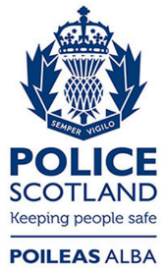 Freedom of Information ResponseOur reference:  FOI 24-0635Responded to:  22 March 2024